打开https://getnada.com/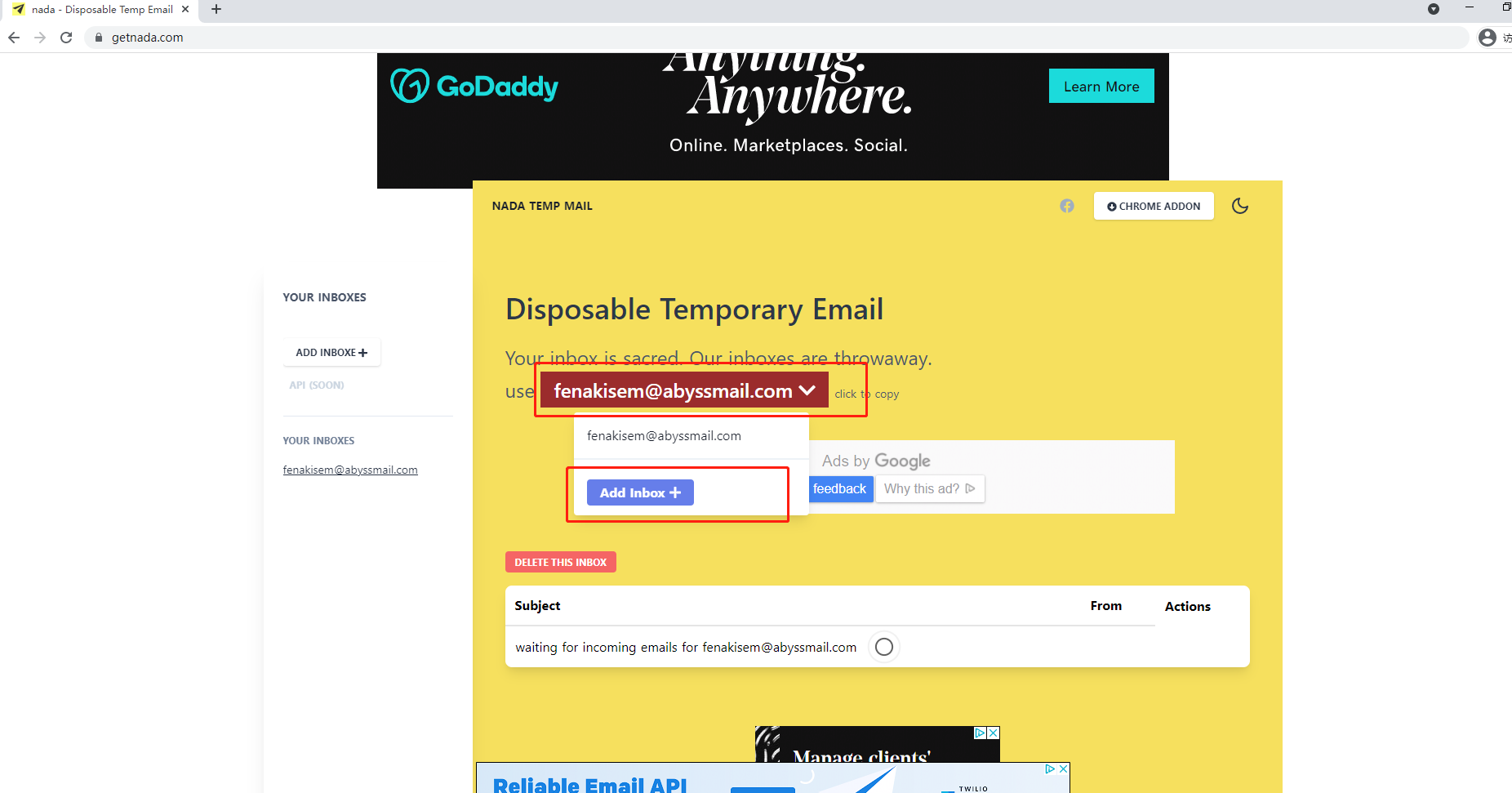 点开红色下箭头按钮，点击Add Inbox按钮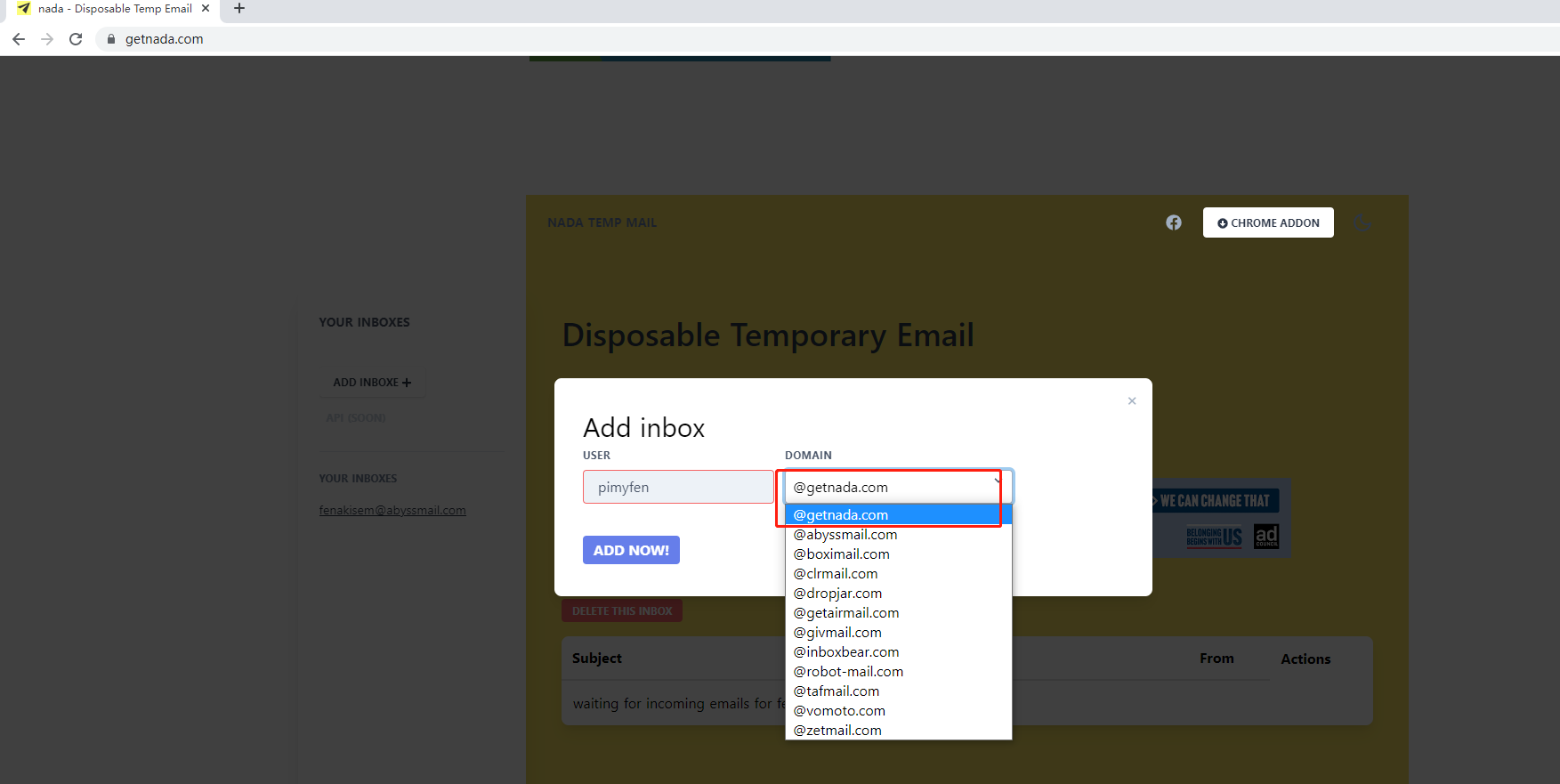 3.选择getnada结尾的邮箱邮箱名规则为：原邮箱名@getnada.com例如原帐户信息：100038179403604|mqdZxgkFtSCp|FJ3OIX6GNU4FUMSZAKZXJ2DRAXWGAAYX|remundfepemblelv@hotmail.com|ZGhVYK17|那么原邮箱名就是 remundfepemblelv@hotmail.com对应辅助邮箱为  remundfepemblelv@getnada.com/